                                                                                                                      “Azərbaycan Xəzər Dəniz Gəmiçiliyi”			                       			 	Qapalı Səhmdar Cəmiyyətinin 					       			“ 01 ”  Dekabr 2016-cı il tarixli		“216” nömrəli əmri ilə təsdiq edilmişdir.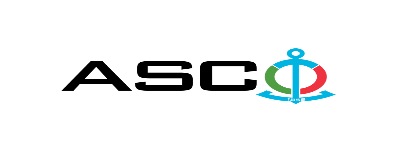 “Azərbaycan Xəzər Dəniz Gəmiçiliyi” Qapalı Səhmdar Cəmiyyəti ASCO-nun Dəniz Nəqliyyat Donanmasının inzibati binasının ventilyasiya və kondisioner sistemin quraşdırılması xidmətlərinin (mal-material və işçilik daxil) satın alınmasıməqsədilə açıq müsabiqə elan edir:Müsabiqə №AM015/2024(İddiaçı iştirakçının blankında)AÇIQ MÜSABİQƏDƏ İŞTİRAK ETMƏK ÜÇÜN MÜRACİƏT MƏKTUBU___________ şəhəri                                                                         “__”_______20_-ci il___________№           							                                                                                          ASCO-nun Satınalmalar Komitəsinin Sədricənab C.Mahmudluya,Hazırkı məktubla [iddiaçı podratçının tam adı göstərilir] (nin,nun,nın) ASCO tərəfindən “__________”ın satın alınması ilə əlaqədar elan edilmiş [iddiaçı tərəfindən müsabiqənin nömrəsi daxil edilməlidir]nömrəli açıq  müsabiqədə iştirak niyyətini təsdiq edirik.Eyni zamanda [iddiaçı podratçının tam adı göstərilir] ilə münasibətdə hər hansı ləğv etmə və ya müflislik prosedurunun aparılmadığını, fəaliyyətinin dayandırılmadığını və sözügedən satınalma müsabiqəsində iştirakını qeyri-mümkün edəcək hər hansı bir halın mövcud olmadığını təsdiq edirik. Əlavə olaraq, təminat veririk ki, [iddiaçı podratçının tam adı göstərilir] ASCO-ya aidiyyəti olan şəxs deyildir.Tərəfimizdən təqdim edilən sənədlər və digər məsələlərlə bağlı yaranmış suallarınızı operativ cavablandırmaq üçün əlaqə:Əlaqələndirici şəxs: Əlaqələndirici şəxsin vəzifəsi: Telefon nömrəsi: E-mail: Qoşma: İştirak haqqının ödənilməsi haqqında bank sənədinin əsli – __ vərəq.________________________________                                   _______________________                   (səlahiyyətli şəxsin A.A.S)                                                                                                        (səlahiyyətli şəxsin imzası)_________________________________                                                                  (səlahiyyətli şəxsin vəzifəsi)                                                M.Y.ASCO-nun  DND-nın inzibati binasının ventilyasiya və kondisioner sisteminin quraşdırılması işləri üçün nəzərdə tutulan texniki tələblər və iş həcmi:İnzibati binanın təmiri işlərinin aparılması zamanı Layihə sənədləri və 3D görüntülərin(interyer dizayn) tələblərinə əməl olunmalıdır; İstifadə olunan materialların keyfiyyət serfikatı, uyğunluq serfikatı, istehsalçı haqqında məlumat, texniki parametrlər haqqında məlumat təqdim olunmalıdır;İşlərin icra (təhvil) müddəti göstərilməlidir;İştirakçı işçilərin siyahısı və müvafiq əmək müqavilələrinin surətləri təqdim olunmalıdır;İştirakçı təşkilat müvafiq  işlər üzrə təcrübə təqdim etməlidir; Tikinti işləri aparan zaman təhlükəsizlik qaydaları ASCO-nun tələbləri və tikinti norma qaydalarına uyğun yerinə yetirilməlidir; İşlərin icrası üçün müvafiq sahə üzrə lisenziya (mühəndis komnukasiya və şəbəkənin qurulması) təqdim edilməlidir.Ventilyasiya və kondisioner sisteminin quraşdırılması xidmətinin yerinə yetirilməsi üçün təklif olunan aıternativ avadanlıqların texniki göstəriciləri, məhsuldarlığı və istismar dayanıqlığı  layihə üzrə nəzərdə tutulan avadanlıqların texniki göstəriciləri, məhsuldarlığı və istismar dayanıqlığı  ilə eyni olarsa alternativ təklifə baxılacaqdır.QEYD: Yuxarıda göstərilən tələblərə cavab verməyən iştirakçıların müsabiqə təklifləri kənarlaşdırılacaqdır.            Qeyd: Ödəniş yalnız fakt üzrə qəbul edilir. Digər ödəniş şərtləri qəbul edilməyəcəkdir. Mallar bir dəfəyə tədarük ediləcəkdir.                                        Texniki suallarla bağlı:Tel: +99450 2740251E-mail:Cavid.eminov@asco.az    Müsabiqədə qalib elan olunan iddiaçı şirkət ilə satınalma müqaviləsi bağlanmamışdan öncə ASCO-nun Satınalmalar qaydalarına uyğun olaraq iddiaçının yoxlanılması həyata keçirilir.     Həmin şirkət bu linkə http://asco.az/sirket/satinalmalar/podratcilarin-elektron-muraciet-formasi/ keçid alıb xüsusi formanı doldurmalı və ya aşağıdakı sənədləri təqdim etməlidir:Şirkətin nizamnaməsi (bütün dəyişikliklər və əlavələrlə birlikdə)Kommersiya hüquqi şəxslərin reyestrindən çıxarışı (son 1 ay ərzində verilmiş)Təsisçi hüquqi şəxs olduqda, onun təsisçisi haqqında məlumatVÖEN ŞəhadətnaməsiAudit olunmuş mühasibat uçotu balansı və ya vergi bəyannaməsi (vergi qoyma sistemindən asılı olaraq)/vergi orqanlarından vergi borcunun olmaması haqqında arayışQanuni təmsilçinin şəxsiyyət vəsiqəsiMüəssisənin müvafiq xidmətlərin göstərilməsi/işlərin görülməsi üçün lazımi lisenziyaları (əgər varsa)Qeyd olunan sənədləri təqdim etməyən və ya yoxlamanın nəticəsinə uyğun olaraq müsbət qiymətləndirilməyən şirkətlərlə müqavilə bağlanılmır və müsabiqədən kənarlaşdırılır. Müsabiqədə iştirak etmək üçün təqdim edilməli sənədlər:Müsabiqədə iştirak haqqında müraciət (nümunə əlavə olunur);İştirak haqqının ödənilməsi barədə bank sənədi;Müsabiqə təklifi; Malgöndərənin son bir ildəki (əgər daha az müddət fəaliyyət göstərirsə, bütün fəaliyyət dövründəki) maliyyə vəziyyəti barədə bank sənədi;Azərbaycan Respublikasında vergilərə və digər icbari ödənişlərə dair yerinə yetirilməsi vaxtı keçmiş öhdəliklərin, habelə son bir il ərzində (fəaliyyətini dayandırdığı müddət nəzərə alınmadan) vergi ödəyicisinin Azərbaycan Respublikasının Vergi Məcəlləsi ilə müəyyən edilmiş vəzifələrinin yerinə yetirilməməsi hallarının mövcud olmaması barədə müvafiq vergi orqanlarından arayış.İlkin mərhələdə müsabiqədə iştirak haqqında müraciət (imzalanmış və möhürlənmiş) və iştirak haqqının ödənilməsi barədə bank sənədi (müsabiqə təklifi istisna olmaqla) ən geci 30 yanvar 2024-cü il, Bakı vaxtı ilə saat 17:00-a qədər Azərbaycan, rus və ya ingilis dillərində “Azərbaycan Xəzər Dəniz Gəmiçiliyi” Qapalı Səhmdar Cəmiyyətinin ( “ASCO” və ya “Satınalan təşkilat”) yerləşdiyi ünvana və ya Əlaqələndirici Şəxsin elektron poçtuna göndərilməlidir, digər sənədlər isə müsabiqə təklifi zərfinin içərisində təqdim edilməlidir.   Satın alınması nəzərdə tutulan mal, iş və xidmətlərin siyahısı (təsviri) əlavə olunur.İştirak haqqının məbləği və Əsas Şərtlər Toplusunun əldə edilməsi:Müsabiqədə iştirak etmək istəyən iddiaçılar aşağıda qeyd olunmuş məbləğdə iştirak haqqını ASCO-nun bank hesabına ödəyib (ödəniş tapşırığında müsabiqə keçirən təşkilatın adı, müsabiqənin predmeti dəqiq göstərilməlidir), ödənişi təsdiq edən sənədi birinci bölmədə müəyyən olunmuş vaxtdan gec olmayaraq ASCO-ya təqdim etməlidir. Bu tələbləri yerinə yetirən iddiaçılar satınalma predmeti üzrə Əsas Şərtlər Toplusunu elektron və ya çap formasında əlaqələndirici şəxsdən elanın IV bölməsində göstərilən tarixədək həftənin istənilən iş günü saat 09:00-dan 18:00-a kimi ala bilərlər.İştirak haqqının məbləği (ƏDV-siz):150 Azn.Iştirak haqqı manat və ya ekvivalent məbləğdə ABŞ dolları və AVRO ilə ödənilə bilər.  Hesab nömrəsi: İştirak haqqı ASCO tərəfindən müsabiqənin ləğv edilməsi halı istisna olmaqla, heç bir halda geri qaytarılmır.Müsabiqə təklifinin təminatı :Müsabiqə təklifi üçün təklifin qiymətinin azı 1 (bir) %-i həcmində bank təminatı (bank qarantiyası) tələb olunur. Bank qarantiyasının forması Əsas Şərtlər Toplusunda göstəriləcəkdir. Bank qarantiyalarının əsli müsabiqə zərfində müsabiqə təklifi ilə birlikdə təqdim edilməlidir. Əks təqdirdə Satınalan Təşkilat belə təklifi rədd etmək hüququnu özündə saxlayır. Qarantiyanı vermiş maliyyə təşkilatı Azərbaycan Respublikasında və/və ya beynəlxalq maliyyə əməliyyatlarında qəbul edilən olmalıdır. Satınalan təşkilat etibarlı hesab edilməyən bank qarantiyaları qəbul etməmək hüququnu özündə saxlayır.Satınalma müsabiqəsində iştirak etmək istəyən şəxslər digər növ təminat (akkreditiv, qiymətli kağızlar, satınalan təşkilatın müsabiqəyə dəvət sənədlərində göstərilmiş xüsusi hesabına  pul vəsaitinin köçürülməsi, depozitlər və digər maliyyə aktivləri) təqdim etmək istədikdə, təminat növünün mümkünlüyü barədə Əlaqələndirici Şəxs vasitəsilə əvvəlcədən ASCO-ya sorğu verməlidir və razılıq əldə etməlidir. Müqavilənin yerinə yetirilməsi təminatı satınalma müqaviləsinin qiymətinin 5 (beş) %-i məbləğində tələb olunur.Hazırki satınalma əməliyyatı üzrə Satınalan Təşkilat tərəfindən yalnız malların anbara təhvil verilməsindən sonra ödənişinin yerinə yetirilməsi nəzərdə tutulur, avans ödəniş nəzərdə tutulmamışdır.Müsabiqə təklifinin təqdim edilməsinin son tarixi və vaxtı:Müsabiqədə iştirak haqqında müraciəti və iştirak haqqının ödənilməsi barədə bank sənədini birinci bölmədə qeyd olunan vaxta qədər təqdim etmiş iştirakçılar, öz müsabiqə təkliflərini bağlı zərfdə (1 əsli və 1 surəti olmaqla)  08 fevral 2024-cü  il, Bakı vaxtı ilə saat 17:00-a qədər ASCO-ya təqdim etməlidirlər.Göstərilən tarixdən və vaxtdan sonra təqdim olunan təklif zərfləri açılmadan geri qaytarılacaqdır.Satınalan təşkilatın ünvanı:Azərbaycan Respublikası, Bakı şəhəri, AZ1029 (indeks),Mikayıl Useynov 2, ASCO-nun Satınalmalar Komitəsi.Əlaqələndirici şəxs:Rahim AbbasovASCO-nun Satınalmalar Departameninin təchizat işləri üzrə mütəxəssisiTelefon nömrəsi: +99450 2740277Elektron ünvan: rahim.abbasov@asco.az, tender@asco.azHüquqi məsələlər üzrə:Telefon nömrəsi: +994 12 4043700 (daxili: 1262)Elektron ünvan: tender@asco.az Müsabiqə təklif zərflərinin açılışı tarixi, vaxtı və yeri:Zərflərin açılışı 09 fevral 2024-cü  il tarixdə, Bakı vaxtı ilə saat 15:00-da  elanın V bölməsində göstərilmiş ünvanda baş tutacaqdır. Zərflərin açılışında iştirak etmək istəyən şəxslər iştirak səlahiyyətlərini təsdiq edən sənədi (iştirakçı hüquqi və ya fiziki şəxs tərəfindən verilmiş müvafiq etibarnamə) və şəxsiyyət vəsiqələrini müsabiqənin baş tutacağı tarixdən ən azı yarım saat qabaq Satınalan Təşkilata təqdim etməlidirlər.Müsabiqənin qalibi haqqında məlumat:Müsabiqə qalibi haqqında məlumat ASCO-nun rəsmi veb-səhifəsinin “Elanlar” bölməsində yerləşdiriləcəkdir.№Malın adıİstehsalçı ölkə 
və ŞirkətAvadanlığın 
ModeliÖlçü vahidi Miqdarı 1.  Ventilyasiya sistemi1.  Ventilyasiya sistemi1.  Ventilyasiya sistemi1.  Ventilyasiya sistemi1.  Ventilyasiya sistemi1.  Ventilyasiya sistemi1Sorucu kanal ventilyatorunun quraşdırılması (HS-1), L=2 050m3/saat, H=400Pa.Çəkisi:35 kgUkrayna
"Vents"VKPF 4D 60x35əd12Sorucu kanal ventilyatorunun quraşdırılması (HS-2), L=800m3/saat, H=200Pa.Çəkisi:6.25 kgUkrayna
"Vents"VKMz 250əd13Sorucu kanal ventilyatorun quraşdırılması (HS-3),L=350m3/saat,H=200Pa.Çəkisi:3.65 kgUkrayna
"Vents"VKM 150əd14Sorucu kanal ventilyatorun quraşdırılması (HS-4), L=700m3/saat,H=250Pa.Çəkisi:5.43 kgUkrayna
"Vents"VKMz 200əd15Sorucu kanal ventilyatorun quraşdırılması (HS-5), L=100m3/saat,H=140Pa.Çəkisi:2.15 kgUkrayna
"Vents"TT pro 125ECəd16Sorucu kanal ventilyatorun quraşdırılması (HS-6), L=100m3/saat,H=140Pa.Çəkisi:2.15 kgUkrayna
"Vents"TT pro 125ECəd17Sorucu kanal ventilyatorun quraşdırılması (HS-8), L=100m3/saat,H=140Pa.Çəkisi:2.15 kgUkrayna
"Vents"TT pro 125ECəd18Sorucu kanal ventilyatorun quraşdırılması (HS-9), L=100m3/saat,H=140Pa.Çəkisi:2.15 kgUkrayna
"Vents"TT pro 125ECəd19Sorucu kanal ventilyatorun quraşdırılması(HS-10),L=700m3/saat,H=250Pa.Çəkisi:5.43 kgUkrayna
"Vents"VKMz 200əd110Sorucu kanal ventilyatorun quraşdırılması (HS-11),L=100m3/saat,H=140Pa.Çəkisi:2.15 kgUkrayna
"Vents"TT pro 125ECəd111Sorucu kanal ventilyatorun quraşdırılması (HS-12), L=100m3/saat,H=140Pa.Çəkisi:2.15 kgUkrayna
"Vents"TT pro 125ECəd112Sorucu kanal ventilyatorun quraşdırılması (HS-13), L=700m3/saat,H=250Pa.Çəkisi:5.43 kgUkrayna
"Vents"VKMz 200əd113Sorucu kanal ventilyatorun quraşdırılması (HS-14), L=100m3/saat,H=140Pa.Çəkisi:2.15 kgUkrayna
"Vents"TT pro 125ECəd114Sorucu kanal ventilyatorun quraşdırılması (HS-15) L=700m3/saat,H=250Pa.Çəkisi:5.43 kgUkrayna
"Vents"VKMz 200əd115   Elastik hava kəmərinin quraşdırılması izolyasiyasız (Flex)  ∅100m1016Elastik hava kəmərinin quraşdırılması izolyasiyasız (Flex)  ∅125m4517  Plastik mənfəzin quraşdırılması ( anemostat)  ∅100Plastikəd918  Plastik mənfəzin quraşdırılması ( anemostat)   ∅125Plastikəd4219  Mənfəzin quraşdırılması (cüt sıra) M 600x250cüt sıraəd1420  Mənfəzin quraşdırılması (cüt sıra) M 200x200cüt sıraəd321  Mənfəzin quraşdırılması (cüt sıra) M 150x150cüt sıraəd922  Mənfəzin quraşdırılması (cüt sıra) M 100x100cüt sıraəd223  Əks klapanın quraşdırılması(paslanmaz lisdən) Ø150əd524  Əks klapanın quraşdırılması(paslanmaz lisdən) Ø125əd625  Səs boğucunun quraşdırılması(Paslanmaz lisdən  600x350/L=1,0m)     əd126Əl ilə idarə olunan damperin quraşdırılması Ø125 (köməkçi materiallarnan birlikdə)əd1927Hava kanalları üçün sinklənmiş polad lövhənin quraşdırılması δ=0,7 mmm²4528Hava kanalları üçün sinklənmiş polad lövhənin quraşdırılması δ=0,55 mmm²982.  Kondisionerləşmə sistemi 2.  Kondisionerləşmə sistemi 2.  Kondisionerləşmə sistemi 2.  Kondisionerləşmə sistemi 2.  Kondisionerləşmə sistemi 2.  Kondisionerləşmə sistemi 1Xarici blokun quraşdırılması (VRF-sistemi) Qs=95,4 kW/ Qis=106,5kWMitsubishi Electricdəst22Xarici blokun quraşdırılması (VRF-sistemi) Qs=97,0 kW/ Qis=113,0kW Mitsubishi Electricdəst23Xarici blokun quraşdırılması (VRF-sistemi) Qs=102,4 kW/ Qis=119,5kWMitsubishi Electricdəst24Xarici blokun quraşdırılması (VRF-sistemi) Qs=118,0 kW/ Qis=131,5kWMitsubishi Electricdəst25Kaset tipli daxili blokun quraşdırılması Qs=1,7 kW/ Qis=1,9kW (VRF-sistemi)Mitsubishi Electricəd46Kaset tipli daxili blokun quraşdırılması Qs=2,2 kW/ Qis=2,5kW (VRF-sistemi)Mitsubishi Electricəd117Kaset tipli daxili blokun quraşdırılması Qs=2,8 kW/ Qis=3,2kW (VRF-sistemi)Mitsubishi Electricəd208Kaset tipli daxili blokun quraşdırılması Qs=3,6 kW/ Qis=4,0kW (VRF-sistemi)Mitsubishi Electricəd289Kaset tipli daxili blokun quraşdırılması Qs=4,5 kW/ Qis=5,0kW (VRF-sistemi)Mitsubishi Electricəd810Kaset tipli daxili blokun quraşdırılmasıQs=5,6 kW/ Qis=6,3kW (VRF-sistemi)Mitsubishi Electricəd3711Kaset tipli daxili blokun quraşdırılması Qs=7,1 kW/ Qis=8,0kW (VRF-sistemi)Mitsubishi Electricəd2912  Divar tipli split kondisionerlərin quraşdırılması  18 000 btu/h MDOA-18HFN1MDVdəst213Mis freon borularının quraşdırılması Ø41,28 ( 13 mm izoliyasiya ilə )(fitinqlər və köməkçi materiallarnan birlikdə)Ø41,28m16814Mis freon borularının quraşdırılması Ø34,92 ( 13 mm izoliyasiya ilə ) (fitinqlər və köməkçi materiallarnan birlikdə)Ø34,92m5415Mis freon borularının quraşdırılması Ø28.58  ( 13 mm izoliyasiya ilə )(fitinqlər və köməkçi materiallarnan birlikdə)Ø28.58 m7516Mis freon borularının quraşdırılması Ø22.22  ( 13 mm izoliyasiya ilə )(fitinqlər və köməkçi materiallarnan birlikdə)Ø22.22m8917Mis freon borularının quraşdırılması Ø19.05   ( 13 mm izoliyasiya ilə )(fitinqlər və köməkçi materiallarnan birlikdə)Ø19.05 m27018Mis freon borularının quraşdırılması Ø15.88   ( 13 mm izoliyasiya ilə )(fitinqlər və köməkçi materiallarnan birlikdə)Ø15.88 m26419Mis freon borularının quraşdırılması Ø12.7   ( 13 mm izoliyasiya ilə )(fitinqlər və köməkçi materiallarnan birlikdə)Ø12.7m52820Mis freon borularının quraşdırılması Ø9.52   ( 13 mm izoliyasiya ilə )(fitinqlər və köməkçi materiallarnan birlikdə)Ø9.52 m39821Mis freon borularının quraşdırılması Ø6.35   ( 13 mm izoliyasiya ilə )(fitinqlər və köməkçi materiallarnan birlikdə)Ø6.35m46522Mis üçlüy birləşməsinin quraşdırılması  ( joint)  (köməkçi materiallarnan birlikdə)Çöl blok üçündəst423Mis üçlüy birləşməsinin quraşdırılması  ( joint)    (köməkçi materiallarnan birlikdə)Çöl blok üçündəst424Mis üçlüy birləşməsinin quraşdırılması  ( joint)    (köməkçi materiallarnan birlikdə)İç blok üçündəst5925Mis üçlüy birləşməsinin quraşdırılması  ( joint)    (köməkçi materiallarnan birlikdə)İç blok üçündəst3526Mis üçlüy birləşməsinin quraşdırılması  ( joint)      (köməkçi materiallarnan birlikdə)İç blok üçündəst2727Mis üçlüy birləşməsinin quraşdırılması  ( joint)     (köməkçi materiallarnan birlikdə)İç blok üçündəst828İdarəetmə pultunun quraşdırılması (divar tipli) əd13729Drenaj borusunun quraşdırılması (qara plastmas)  ∅25(fitinqlərlə birlikdə)Türkiyə m71430Drenaj borusunun quraşdırılması (qara plastmas)  ∅32 (fitinqlərlə birlikdə)Türkiyə m13531Drenaj borusunun quraşdırılması (qara plastmas)  ∅40 (fitinqlərlə birlikdə)Türkiyə m5032Drenaj borusunun quraşdırılması (qara plastmas)  ∅50(fitinqlərlə birlikdə)Türkiyə m4033Sifonun quraşdırılması ∅50əd234Sifonun quraşdırılması ∅ 32əd635Sifonun quraşdırılması ∅ 25əd436Siqnal Kabelinin quraşdırılması LİNCH 2x1,5LİNCH 2x1,5m247637Siqnal Kabelinin quraşdırılması LİNCH 4x0,22LİNCH 4x0,22m50738Freon qazının sistemə vurulması  R410A (1 balon -10kq)10 kq (1 balon)əd1239Azot qazının sistemə vurulması (1 balon -10kq)10 kq (1 balon)əd28Örtükdə şaxta və dəliklərTexniki mərtəbə1Divarlar və döşəmədə dəliklərin açılması(kərpic divar qal 10-20sm və beton döşəmənin qal: 16sm ) 150x150mm dəlik  n=7 ədədm20.162Divarlar və döşəmədə dəliklərin açılması(kərpic divar qal 10-20sm və beton döşəmənin qal: 16sm ) 250x100mm dəlik n=1 ədədm20.033Divarlar və döşəmədə dəliklərin açılması (kərpic divar qal 10-20sm və beton döşəmənin qal: 16sm ) 300x200mm dəlik n=2 ədədm20.124Divarlar və döşəmədə dəliklərin açılması (kərpic divar qal 10-20sm və beton döşəmənin qal: 16sm ) 600x200mm dəlik n=2 ədədm20.245Divarlar və döşəmədə dəliklərin açılması(kərpic divar qal 10-20sm və beton döşəmənin qal: 16sm ) 800x200mm dəlik n=2 ədədm20.32Birinci mərtəbə6Divarlar və döşəmədə dəliklərin açılması (kərpic divar qal 10-20sm və beton döşəmənin qal: 16sm ) 150x150mm dəlik n=8 ədədm20.187Divarlar və döşəmədə dəliklərin açılması (kərpic divar qal 10-20sm və beton döşəmənin qal: 16sm ) 200x200mm dəlik n=1 ədədm20.048Divarlar və döşəmədə dəliklərin açılması (kərpic divar qal 10-20sm və beton döşəmənin qal: 16sm ) 250x250mm dəlik n=1 ədədm20.069Divarlar və döşəmədə dəliklərin açılması(kərpic divar qal 10-20sm və beton döşəmənin qal: 16sm ) 300x300mm dəlik n=2 ədədm20.1810Divarlar və döşəmədə dəliklərin açılması (kərpic divar qal 10-20sm və beton döşəmənin qal: 16sm ) 800x200mm dəlik n=2 ədədm20.3211Divarlar və döşəmədə dəliklərin açılması (kərpic divar qal 10-20sm və beton döşəmənin qal: 16sm ) 600x200mm dəlik n=2 ədədm20.2412Divarlar və döşəmədə dəliklərin açılması (kərpic divar qal 10-20sm və beton döşəmənin qal: 16sm )500x300mm dəlik n=1 ədədm20.15İkinci mərtəbə13Divarlar və döşəmədə dəliklərin açılması (kərpic divar qal 10-20sm və beton döşəmənin qal: 16sm ) 150x150mm dəlik n=6 ədədm20.1414Divarlar və döşəmədə dəliklərin açılması (kərpic divar qal 10-20sm və beton döşəmənin qal: 16sm ) 250x250mm dəlik n=2 ədədm20.1315Divarlar və döşəmədə dəliklərin açılması(kərpic divar qal 10-20sm və beton döşəmənin qal: 16sm ) 350x150mm dəlik n=1 ədədm20.0516Divarlar və döşəmədə dəliklərin açılması(kərpic divar qal 10-20sm və beton döşəmənin qal: 16sm ) 350x250mm dəlik n=1 ədədm20.0917Divarlar və döşəmədə dəliklərin açılması (kərpic divar qal 10-20sm və beton döşəmənin qal: 16sm ) 300x300mm dəlik n=3 ədədm20.2718Divarlar və döşəmədə dəliklərin açılması (kərpic divar qal 10-20sm və beton döşəmənin qal: 16sm ) 500x300mm dəlik n=2 ədədm20.3019Divarlar və döşəmədə dəliklərin açılması(kərpic divar qal 10-20sm və beton döşəmənin qal: 16sm ) 600x200mm dəlik n=1 ədədm20.1220Divarlar və döşəmədə dəliklərin açılması(kərpic divar qal 10-20sm və beton döşəmənin qal: 16sm ) 600x400mm dəlik n=1 ədədm20.2421Divarlar və döşəmədə dəliklərin açılması ((kərpic divar qal 10-20sm və beton döşəmənin qal: 16sm )  )800x200mm dəlik n=2 ədədm20.32Üçüncü mərtəbə22Divarlar və döşəmədə dəliklərin açılması (kərpic divar qal 10-20sm və beton döşəmənin qal: 16sm ) 450x150mm dəlik n=1 ədədm20.0723Divarlar və döşəmədə dəliklərin açılması (kərpic divar qal 10-20sm və beton döşəmənin qal: 16sm )450x250mm dəlik n=1 ədədm20.1124Divarlar və döşəmədə dəliklərin açılması (kərpic divar qal 10-20sm və beton döşəmənin qal: 16sm ) 500x300mm dəlik n=2 ədədm20.3025Divarlar və döşəmədə dəliklərin açılması (kərpic divar qal 10-20sm və beton döşəmənin qal: 16sm ) 300x300mm dəlik n=2 ədədm20.1826Divarlar və döşəmədə dəliklərin açılması(kərpic divar qal 10-20sm və beton döşəmənin qal: 16sm )150x150mm dəlik n=9 ədədm20.2027Divarlar və döşəmədə dəliklərin açılması (kərpic divar qal 10-20sm və beton döşəmənin qal: 16sm ) 460x500mm dəlik n=1 ədədm20.2328Divarlar və döşəmədə dəliklərin açılması (kərpic divar qal 10-20sm və beton döşəmənin qal: 16sm ) 200x200mm dəlik n=1 ədədm20.0429Divarlar və döşəmədə dəliklərin açılması (kərpic divar qal 10-20sm və beton döşəmənin qal: 16sm ) 600x200mm dəlik n=1 ədədm20.1230Divarlar və döşəmədə dəliklərin açılması (kərpic divar qal 10-20sm və beton döşəmənin qal: 16sm ) 600x400mm dəlik n=1 ədədm20.2431Divarlar və döşəmədə dəliklərin açılması (kərpic divar qal 10-20sm və beton döşəmənin qal: 16sm ) 500x200mm dəlik n=1 ədədm20.1032Divarlar və döşəmədə dəliklərin açılması (kərpic divar qal 10-20sm və beton döşəmənin qal: 16sm )650x200mm dəlik n=1 ədədm20.1333Divarlar və döşəmədə dəliklərin açılması (kərpic divar qal 10-20sm və beton döşəmənin qal: 16sm ) 1050x450mm dəlik n=1 ədədm20.4734Divarlar və döşəmədə dəliklərin açılması (kərpic divar qal 10-20sm və beton döşəmənin qal: 16sm ) 800x200mm dəlik n=2 ədədm20.32Mansard mərtəbə35Divarlar və döşəmədə dəliklərin açılması (kərpic divar qal 10-20sm və beton döşəmənin qal: 16sm ) 250x150mm dəlik n=2 ədədm20.0836Divarlar və döşəmədə dəliklərin açılması (kərpic divar qal 10-20sm və beton döşəmənin qal: 16sm ) 250x250mm dəlik n=2 ədədm20.1337Divarlar və döşəmədə dəliklərin açılması(kərpic divar qal 10-20sm və beton döşəmənin qal: 16sm )500x300mm dəlik n=3 ədədm20.4538Divarlar və döşəmədə dəliklərin açılması (kərpic divar qal 10-20sm və beton döşəmənin qal: 16sm )300x300mm dəlik n=3 ədədm20.2739Divarlar və döşəmədə dəliklərin açılması (kərpic divar qal 10-20sm və beton döşəmənin qal: 16sm )150x150mm dəlik n=3 ədədm20.0740Divarlar və döşəmədə dəliklərin açılması (kərpic divar qal 10-20sm və beton döşəmənin qal: 16sm )450x300mm dəlik n=2 ədədm20.2741Divarlar və döşəmədə dəliklərin açılması (kərpic divar qal 10-20sm və beton döşəmənin qal: 16sm )200x200mm dəlik n=4 ədədm20.1642Divarlar və döşəmədə dəliklərin açılması (kərpic divar qal 10-20sm və beton döşəmənin qal: 16sm )600x200mm dəlik n=1 ədədm20.1243Divarlar və döşəmədə dəliklərin açılması (kərpic divar qal 10-20sm və beton döşəmənin qal: 16sm )600x400mm dəlik n=1 ədədm20.2444Divarlar və döşəmədə dəliklərin açılması (kərpic divar qal 10-20sm və beton döşəmənin qal: 16sm )500x200mm dəlik n=1 ədədm20.1045 4 mərtəbənin divar və döşəməsində plastik boruların çəkilməsi üçün şırımların açılması(kondisioner sistemi üçün)pm939